
Es obligatorio para ser contabilizado oficialmente como participante, enviar esta ficha completa a: raidsagradafamilia@gmail.com y, además, ser presentado impreso el día de la llegada. 25 de febrero de 2023, de 09 a 10:00 horas.PLANILLA DE INSCRIPCIÓNRAID NACIONAL DE VEHICULOS CLÁSICOS Y ANTIGUOS / SAGRADA FAMILIA - CUREPTO - ILOCA 2023 / 25 de FEBRERO.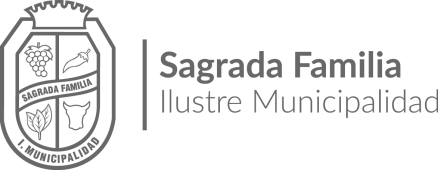 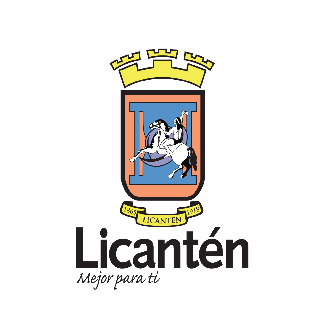 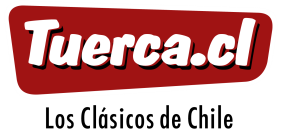 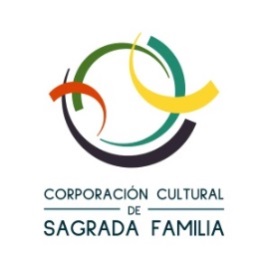 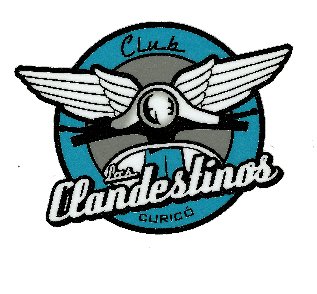 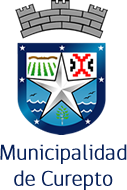 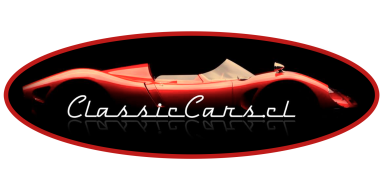 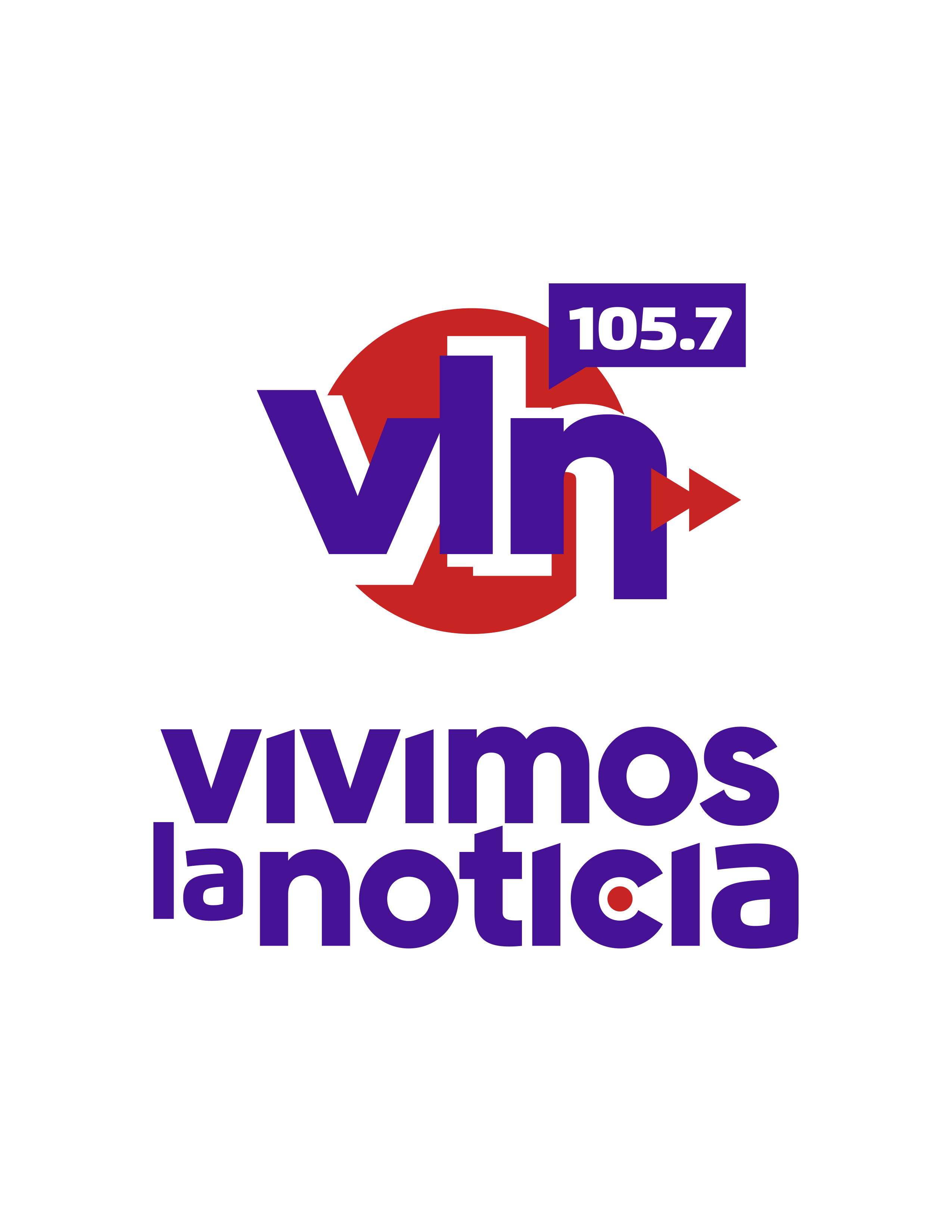 Nombre del ParticipanteClub del Participante Teléfono de ContactoCiudad de origenModelo de vehículo Año de vehículoN° Participante (Organización)